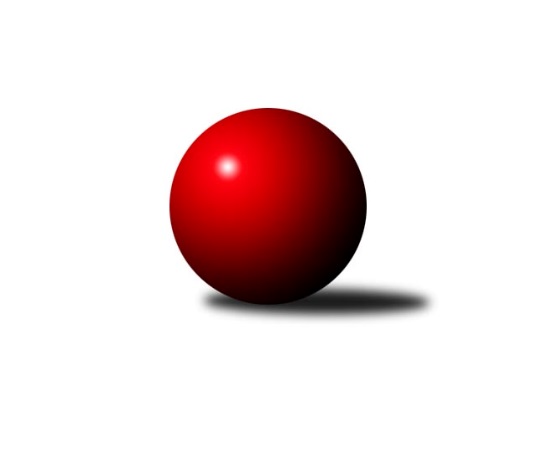 Č.18Ročník 2016/2017	24.5.2024 Mistrovství Prahy 1 2016/2017Statistika 18. kolaTabulka družstev:		družstvo	záp	výh	rem	proh	skore	sety	průměr	body	plné	dorážka	chyby	1.	TJ Praga Praha A	18	14	1	3	196 : 92 	(137.5 : 78.5)	2485	29	1701	784	36.9	2.	SC Radotín A	17	12	0	5	188 : 84 	(126.0 : 78.0)	2524	24	1731	793	30.5	3.	SK Uhelné sklady Praha A	17	11	1	5	162 : 110 	(113.5 : 90.5)	2385	23	1664	721	39	4.	VSK ČVUT Praha A	17	10	2	5	157 : 115 	(110.5 : 93.5)	2478	22	1716	761	40.8	5.	Sokol Kobylisy A	17	9	0	8	147 : 125 	(111.0 : 93.0)	2407	18	1692	715	41.1	6.	SK Meteor Praha A	17	9	0	8	142 : 130 	(105.0 : 99.0)	2404	18	1677	726	35.9	7.	TJ Astra Zahradní Město A	16	8	1	7	126 : 130 	(93.0 : 99.0)	2428	17	1709	719	44.2	8.	SK Žižkov Praha B	17	7	2	8	126 : 146 	(97.5 : 106.5)	2405	16	1679	725	41.2	9.	TJ Sokol Rudná A	16	7	0	9	125 : 131 	(96.5 : 95.5)	2385	14	1672	713	49.2	10.	KK Konstruktiva Praha  C	17	7	0	10	126 : 146 	(103.0 : 101.0)	2453	14	1696	757	38.4	11.	KK Dopravní podniky Praha A	17	7	0	10	107 : 165 	(75.5 : 128.5)	2262	14	1585	676	54.4	12.	SK Žižkov Praha C	17	5	2	10	109 : 163 	(83.0 : 121.0)	2394	12	1688	706	46.6	13.	KK Slavia Praha B	16	6	0	10	100 : 156 	(87.0 : 105.0)	2347	12	1641	707	42.3	14.	SK Uhelné sklady Praha B	16	5	0	11	110 : 146 	(88.0 : 104.0)	2343	10	1647	696	42	15.	PSK Union Praha B	17	4	1	12	95 : 177 	(85.0 : 119.0)	2363	9	1653	710	38.8Tabulka doma:		družstvo	záp	výh	rem	proh	skore	sety	průměr	body	maximum	minimum	1.	TJ Praga Praha A	9	9	0	0	122 : 22 	(77.5 : 30.5)	2417	18	2506	2355	2.	SC Radotín A	9	8	0	1	116 : 28 	(76.5 : 31.5)	2514	16	2589	2457	3.	SK Meteor Praha A	8	8	0	0	98 : 30 	(61.0 : 35.0)	2640	16	2697	2576	4.	SK Uhelné sklady Praha A	8	7	1	0	92 : 36 	(60.5 : 35.5)	2504	15	2604	2412	5.	Sokol Kobylisy A	9	7	0	2	103 : 41 	(73.0 : 35.0)	2363	14	2416	2280	6.	VSK ČVUT Praha A	9	7	0	2	98 : 46 	(63.5 : 44.5)	2529	14	2641	2457	7.	KK Dopravní podniky Praha A	9	7	0	2	83 : 61 	(52.0 : 56.0)	2305	14	2362	2213	8.	TJ Astra Zahradní Město A	8	6	1	1	84 : 44 	(56.5 : 39.5)	2460	13	2483	2383	9.	KK Slavia Praha B	8	6	0	2	78 : 50 	(57.5 : 38.5)	2435	12	2524	2344	10.	KK Konstruktiva Praha  C	8	6	0	2	73 : 55 	(53.0 : 43.0)	2530	12	2623	2459	11.	SK Žižkov Praha B	8	5	1	2	76 : 52 	(54.5 : 41.5)	2517	11	2615	2469	12.	SK Žižkov Praha C	8	4	1	3	65 : 63 	(43.5 : 52.5)	2511	9	2607	2403	13.	SK Uhelné sklady Praha B	8	4	0	4	67 : 61 	(47.5 : 48.5)	2443	8	2509	2366	14.	PSK Union Praha B	9	3	1	5	61 : 83 	(48.0 : 60.0)	2387	7	2498	2287	15.	TJ Sokol Rudná A	8	3	0	5	58 : 70 	(48.0 : 48.0)	2366	6	2458	2281Tabulka venku:		družstvo	záp	výh	rem	proh	skore	sety	průměr	body	maximum	minimum	1.	TJ Praga Praha A	9	5	1	3	74 : 70 	(60.0 : 48.0)	2493	11	2634	2286	2.	SC Radotín A	8	4	0	4	72 : 56 	(49.5 : 46.5)	2526	8	2620	2420	3.	TJ Sokol Rudná A	8	4	0	4	67 : 61 	(48.5 : 47.5)	2388	8	2608	2273	4.	SK Uhelné sklady Praha A	9	4	0	5	70 : 74 	(53.0 : 55.0)	2386	8	2511	2259	5.	VSK ČVUT Praha A	8	3	2	3	59 : 69 	(47.0 : 49.0)	2469	8	2639	2353	6.	SK Žižkov Praha B	9	2	1	6	50 : 94 	(43.0 : 65.0)	2392	5	2529	2226	7.	Sokol Kobylisy A	8	2	0	6	44 : 84 	(38.0 : 58.0)	2412	4	2510	2261	8.	TJ Astra Zahradní Město A	8	2	0	6	42 : 86 	(36.5 : 59.5)	2424	4	2566	2284	9.	SK Žižkov Praha C	9	1	1	7	44 : 100 	(39.5 : 68.5)	2381	3	2473	2291	10.	KK Konstruktiva Praha  C	9	1	0	8	53 : 91 	(50.0 : 58.0)	2443	2	2592	2305	11.	SK Uhelné sklady Praha B	8	1	0	7	43 : 85 	(40.5 : 55.5)	2327	2	2516	2180	12.	SK Meteor Praha A	9	1	0	8	44 : 100 	(44.0 : 64.0)	2370	2	2482	2265	13.	PSK Union Praha B	8	1	0	7	34 : 94 	(37.0 : 59.0)	2359	2	2504	2282	14.	KK Dopravní podniky Praha A	8	0	0	8	24 : 104 	(23.5 : 72.5)	2255	0	2420	1950	15.	KK Slavia Praha B	8	0	0	8	22 : 106 	(29.5 : 66.5)	2342	0	2561	2206Tabulka podzimní části:		družstvo	záp	výh	rem	proh	skore	sety	průměr	body	doma	venku	1.	TJ Praga Praha A	14	10	1	3	146 : 78 	(103.5 : 64.5)	2492	21 	6 	0 	0 	4 	1 	3	2.	SK Uhelné sklady Praha A	14	9	1	4	136 : 88 	(95.5 : 72.5)	2401	19 	6 	1 	0 	3 	0 	4	3.	SC Radotín A	14	9	0	5	146 : 78 	(99.5 : 68.5)	2519	18 	6 	0 	1 	3 	0 	4	4.	Sokol Kobylisy A	14	8	0	6	129 : 95 	(95.0 : 73.0)	2424	16 	6 	0 	1 	2 	0 	5	5.	SK Meteor Praha A	14	8	0	6	124 : 100 	(90.0 : 78.0)	2425	16 	7 	0 	0 	1 	0 	6	6.	VSK ČVUT Praha A	14	7	2	5	119 : 105 	(88.5 : 79.5)	2463	16 	5 	0 	2 	2 	2 	3	7.	TJ Astra Zahradní Město A	14	7	1	6	114 : 110 	(83.0 : 85.0)	2431	15 	6 	1 	0 	1 	0 	6	8.	TJ Sokol Rudná A	14	7	0	7	117 : 107 	(88.5 : 79.5)	2415	14 	3 	0 	5 	4 	0 	2	9.	SK Žižkov Praha B	14	6	2	6	108 : 116 	(79.0 : 89.0)	2410	14 	5 	1 	1 	1 	1 	5	10.	KK Konstruktiva Praha  C	14	6	0	8	104 : 120 	(82.0 : 86.0)	2416	12 	5 	0 	2 	1 	0 	6	11.	SK Uhelné sklady Praha B	14	5	0	9	100 : 124 	(79.5 : 88.5)	2338	10 	4 	0 	3 	1 	0 	6	12.	SK Žižkov Praha C	14	4	2	8	91 : 133 	(66.5 : 101.5)	2384	10 	3 	1 	3 	1 	1 	5	13.	KK Slavia Praha B	14	5	0	9	86 : 138 	(76.0 : 92.0)	2352	10 	5 	0 	2 	0 	0 	7	14.	KK Dopravní podniky Praha A	14	5	0	9	77 : 147 	(58.0 : 110.0)	2305	10 	5 	0 	2 	0 	0 	7	15.	PSK Union Praha B	14	4	1	9	83 : 141 	(75.5 : 92.5)	2361	9 	3 	1 	3 	1 	0 	6Tabulka jarní části:		družstvo	záp	výh	rem	proh	skore	sety	průměr	body	doma	venku	1.	TJ Praga Praha A	4	4	0	0	50 : 14 	(34.0 : 14.0)	2416	8 	3 	0 	0 	1 	0 	0 	2.	SC Radotín A	3	3	0	0	42 : 6 	(26.5 : 9.5)	2541	6 	2 	0 	0 	1 	0 	0 	3.	VSK ČVUT Praha A	3	3	0	0	38 : 10 	(22.0 : 14.0)	2606	6 	2 	0 	0 	1 	0 	0 	4.	KK Dopravní podniky Praha A	3	2	0	1	30 : 18 	(17.5 : 18.5)	2138	4 	2 	0 	0 	0 	0 	1 	5.	SK Uhelné sklady Praha A	3	2	0	1	26 : 22 	(18.0 : 18.0)	2387	4 	1 	0 	0 	1 	0 	1 	6.	KK Konstruktiva Praha  C	3	1	0	2	22 : 26 	(21.0 : 15.0)	2546	2 	1 	0 	0 	0 	0 	2 	7.	KK Slavia Praha B	2	1	0	1	14 : 18 	(11.0 : 13.0)	2399	2 	1 	0 	0 	0 	0 	1 	8.	TJ Astra Zahradní Město A	2	1	0	1	12 : 20 	(10.0 : 14.0)	2398	2 	0 	0 	1 	1 	0 	0 	9.	SK Žižkov Praha C	3	1	0	2	18 : 30 	(16.5 : 19.5)	2476	2 	1 	0 	0 	0 	0 	2 	10.	SK Žižkov Praha B	3	1	0	2	18 : 30 	(18.5 : 17.5)	2428	2 	0 	0 	1 	1 	0 	1 	11.	SK Meteor Praha A	3	1	0	2	18 : 30 	(15.0 : 21.0)	2425	2 	1 	0 	0 	0 	0 	2 	12.	Sokol Kobylisy A	3	1	0	2	18 : 30 	(16.0 : 20.0)	2322	2 	1 	0 	1 	0 	0 	1 	13.	SK Uhelné sklady Praha B	2	0	0	2	10 : 22 	(8.5 : 15.5)	2478	0 	0 	0 	1 	0 	0 	1 	14.	TJ Sokol Rudná A	2	0	0	2	8 : 24 	(8.0 : 16.0)	2296	0 	0 	0 	0 	0 	0 	2 	15.	PSK Union Praha B	3	0	0	3	12 : 36 	(9.5 : 26.5)	2360	0 	0 	0 	2 	0 	0 	1 Zisk bodů pro družstvo:		jméno hráče	družstvo	body	zápasy	v %	dílčí body	sety	v %	1.	Rostislav Kašpar 	TJ Praga Praha A 	30	/	18	(83%)		/		(%)	2.	Martin Pondělíček 	SC Radotín A 	28	/	17	(82%)		/		(%)	3.	Antonín Knobloch 	SK Uhelné sklady Praha A 	28	/	17	(82%)		/		(%)	4.	Pavel Dvořák 	SC Radotín A 	28	/	17	(82%)		/		(%)	5.	Pavel Červinka 	Sokol Kobylisy A 	27	/	16	(84%)		/		(%)	6.	David Kašpar 	TJ Praga Praha A 	24	/	16	(75%)		/		(%)	7.	Adam Vejvoda 	VSK ČVUT Praha A 	24	/	16	(75%)		/		(%)	8.	Petr Dvořák 	SC Radotín A 	24	/	17	(71%)		/		(%)	9.	Jan Neckář 	SK Žižkov Praha B 	24	/	17	(71%)		/		(%)	10.	Jiří Piskáček 	VSK ČVUT Praha A 	22	/	15	(73%)		/		(%)	11.	Pavel Forman 	KK Slavia Praha B 	22	/	16	(69%)		/		(%)	12.	Jaroslav Kourek 	TJ Praga Praha A 	22	/	16	(69%)		/		(%)	13.	Martin Novák 	SK Uhelné sklady Praha A 	22	/	16	(69%)		/		(%)	14.	Lubomír Chudoba 	Sokol Kobylisy A 	22	/	16	(69%)		/		(%)	15.	Pavel Strnad 	TJ Sokol Rudná A 	22	/	16	(69%)		/		(%)	16.	Karel Mašek 	Sokol Kobylisy A 	22	/	17	(65%)		/		(%)	17.	Robert Asimus 	SC Radotín A 	22	/	17	(65%)		/		(%)	18.	Jaroslav Žítek 	Sokol Kobylisy A 	22	/	17	(65%)		/		(%)	19.	Jaroslav Vondrák 	KK Dopravní podniky Praha A 	22	/	17	(65%)		/		(%)	20.	Petr Tepličanec 	KK Konstruktiva Praha  C 	20	/	12	(83%)		/		(%)	21.	Milan Komorník 	TJ Praga Praha A 	20	/	14	(71%)		/		(%)	22.	Miloslav Všetečka 	SK Žižkov Praha B 	20	/	14	(71%)		/		(%)	23.	Karel Hybš 	KK Konstruktiva Praha  C 	20	/	15	(67%)		/		(%)	24.	Zbyněk Sedlák 	SK Uhelné sklady Praha A 	20	/	15	(67%)		/		(%)	25.	Anna Sailerová 	SK Žižkov Praha B 	20	/	16	(63%)		/		(%)	26.	Vladimír Zdražil 	SC Radotín A 	20	/	16	(63%)		/		(%)	27.	Pavel Janoušek 	TJ Praga Praha A 	20	/	16	(63%)		/		(%)	28.	Martin Lukáš 	SK Žižkov Praha B 	20	/	16	(63%)		/		(%)	29.	Pavel Plachý 	SK Meteor Praha A 	20	/	16	(63%)		/		(%)	30.	Pavel Váňa 	SK Žižkov Praha C 	20	/	17	(59%)		/		(%)	31.	Zdeněk Barcal 	SK Meteor Praha A 	20	/	17	(59%)		/		(%)	32.	Jindra Pokorná 	SK Meteor Praha A 	20	/	17	(59%)		/		(%)	33.	Petr Míchal 	SK Uhelné sklady Praha B 	19	/	14	(68%)		/		(%)	34.	Hana Křemenová 	SK Žižkov Praha C 	19	/	14	(68%)		/		(%)	35.	Tomáš Dvořák 	SK Uhelné sklady Praha A 	18	/	15	(60%)		/		(%)	36.	Miroslav Kochánek 	VSK ČVUT Praha A 	18	/	16	(56%)		/		(%)	37.	Pavel Jahelka 	VSK ČVUT Praha A 	18	/	17	(53%)		/		(%)	38.	Vlastimil Bachor 	TJ Sokol Rudná A 	17	/	12	(71%)		/		(%)	39.	Miroslav Míchal 	SK Uhelné sklady Praha B 	16	/	11	(73%)		/		(%)	40.	Daniel Veselý 	TJ Astra Zahradní Město A 	16	/	15	(53%)		/		(%)	41.	Josef Kučera 	SK Meteor Praha A 	16	/	15	(53%)		/		(%)	42.	Vlastimil Bočánek 	SK Uhelné sklady Praha B 	15	/	10	(75%)		/		(%)	43.	Petr Barchánek 	KK Konstruktiva Praha  C 	15	/	15	(50%)		/		(%)	44.	Jaromír Fabián 	SK Žižkov Praha C 	15	/	17	(44%)		/		(%)	45.	Tomáš Doležal 	TJ Astra Zahradní Město A 	14	/	13	(54%)		/		(%)	46.	Michal Ostatnický 	KK Konstruktiva Praha  C 	14	/	14	(50%)		/		(%)	47.	Lidmila Fořtová 	KK Slavia Praha B 	14	/	15	(47%)		/		(%)	48.	Tomáš Hroza 	TJ Astra Zahradní Město A 	14	/	15	(47%)		/		(%)	49.	Markéta Míchalová 	SK Uhelné sklady Praha B 	14	/	15	(47%)		/		(%)	50.	Radek Fiala 	TJ Astra Zahradní Město A 	14	/	15	(47%)		/		(%)	51.	Josef Tesař 	SK Meteor Praha A 	14	/	16	(44%)		/		(%)	52.	Roman Tumpach 	SK Uhelné sklady Praha B 	14	/	16	(44%)		/		(%)	53.	Jaroslav Dryák 	TJ Astra Zahradní Město A 	14	/	16	(44%)		/		(%)	54.	Jan Hloušek 	SK Uhelné sklady Praha A 	14	/	16	(44%)		/		(%)	55.	Pavel Moravec 	PSK Union Praha B 	13	/	17	(38%)		/		(%)	56.	Jiří Spěváček 	TJ Sokol Rudná A 	12	/	11	(55%)		/		(%)	57.	Jaromír Bok 	TJ Sokol Rudná A 	12	/	13	(46%)		/		(%)	58.	Marek Šveda 	TJ Astra Zahradní Město A 	12	/	14	(43%)		/		(%)	59.	Josef Jurášek 	SK Meteor Praha A 	12	/	14	(43%)		/		(%)	60.	Jiří Ujhelyi 	SC Radotín A 	12	/	14	(43%)		/		(%)	61.	Tomáš Kazimour 	SK Žižkov Praha C 	12	/	14	(43%)		/		(%)	62.	Bohumil Bazika 	SK Uhelné sklady Praha A 	12	/	15	(40%)		/		(%)	63.	Petr Kašpar 	TJ Praga Praha A 	12	/	16	(38%)		/		(%)	64.	Tomáš Rybka 	KK Slavia Praha B 	12	/	16	(38%)		/		(%)	65.	Pavel Kantner 	PSK Union Praha B 	12	/	16	(38%)		/		(%)	66.	Petr Soukup 	KK Dopravní podniky Praha A 	12	/	17	(35%)		/		(%)	67.	Jarmila Fremrová 	PSK Union Praha B 	12	/	17	(35%)		/		(%)	68.	Milan Vejvoda 	VSK ČVUT Praha A 	11	/	17	(32%)		/		(%)	69.	Jiří Ludvík 	KK Dopravní podniky Praha A 	11	/	17	(32%)		/		(%)	70.	Jiří Tala 	KK Slavia Praha B 	10	/	8	(63%)		/		(%)	71.	Karel Kohout 	TJ Sokol Rudná A 	10	/	13	(38%)		/		(%)	72.	Jan Novák 	KK Dopravní podniky Praha A 	10	/	13	(38%)		/		(%)	73.	Martin Khol 	PSK Union Praha B 	10	/	14	(36%)		/		(%)	74.	Miroslav Klement 	KK Konstruktiva Praha  C 	10	/	14	(36%)		/		(%)	75.	Vladimír Kohout 	Sokol Kobylisy A 	10	/	15	(33%)		/		(%)	76.	Pavlína Kašparová 	PSK Union Praha B 	10	/	16	(31%)		/		(%)	77.	Václav Bouchal 	PSK Union Praha B 	8	/	4	(100%)		/		(%)	78.	Jan Knyttl 	VSK ČVUT Praha A 	8	/	5	(80%)		/		(%)	79.	Petr Zelenka 	TJ Sokol Rudná A 	8	/	6	(67%)		/		(%)	80.	Karel Novotný 	TJ Sokol Rudná A 	8	/	12	(33%)		/		(%)	81.	Samuel Fujko 	KK Konstruktiva Praha  C 	8	/	15	(27%)		/		(%)	82.	Jiří Novotný 	KK Konstruktiva Praha  C 	7	/	12	(29%)		/		(%)	83.	Štěpán Kandl 	KK Dopravní podniky Praha A 	6	/	4	(75%)		/		(%)	84.	Vladimír Škrabal 	SK Žižkov Praha C 	6	/	4	(75%)		/		(%)	85.	Jiří Sládek 	KK Slavia Praha B 	6	/	5	(60%)		/		(%)	86.	Jiří Škoda 	VSK ČVUT Praha A 	6	/	5	(60%)		/		(%)	87.	Miroslav Kopal 	SK Uhelné sklady Praha A 	6	/	6	(50%)		/		(%)	88.	Pavel Jakubík 	PSK Union Praha B 	6	/	7	(43%)		/		(%)	89.	Anna Neckařová 	KK Dopravní podniky Praha A 	6	/	8	(38%)		/		(%)	90.	Jiří Mudra 	SK Uhelné sklady Praha B 	6	/	10	(30%)		/		(%)	91.	Jan Mařánek 	TJ Sokol Rudná A 	6	/	11	(27%)		/		(%)	92.	Nikola Zuzánková 	KK Slavia Praha B 	6	/	11	(27%)		/		(%)	93.	Evžen Bartaloš 	SK Žižkov Praha B 	6	/	14	(21%)		/		(%)	94.	Josef Gebr 	SK Žižkov Praha B 	6	/	16	(19%)		/		(%)	95.	Petr Opatovský 	SK Žižkov Praha C 	5	/	17	(15%)		/		(%)	96.	Radek Kneř 	SC Radotín A 	4	/	4	(50%)		/		(%)	97.	Petr Stoklasa 	KK Dopravní podniky Praha A 	4	/	4	(50%)		/		(%)	98.	Michal Bartoš 	TJ Praga Praha A 	4	/	5	(40%)		/		(%)	99.	Radovan Šimůnek 	TJ Astra Zahradní Město A 	4	/	5	(40%)		/		(%)	100.	Vladimír Vošický 	SK Meteor Praha A 	4	/	6	(33%)		/		(%)	101.	Jan Špinka 	SK Žižkov Praha C 	4	/	14	(14%)		/		(%)	102.	Ladislav Kroužel 	Sokol Kobylisy A 	4	/	16	(13%)		/		(%)	103.	Petr Štich 	SK Uhelné sklady Praha B 	2	/	1	(100%)		/		(%)	104.	Luboš Kocmich 	VSK ČVUT Praha A 	2	/	1	(100%)		/		(%)	105.	František Rusin 	TJ Astra Zahradní Město A 	2	/	1	(100%)		/		(%)	106.	Milan Švarc 	KK Dopravní podniky Praha A 	2	/	1	(100%)		/		(%)	107.	Michal Matyska 	Sokol Kobylisy A 	2	/	1	(100%)		/		(%)	108.	Milan Mareš ml.	KK Slavia Praha B 	2	/	1	(100%)		/		(%)	109.	Jaroslav Pleticha ml.	KK Konstruktiva Praha  C 	2	/	1	(100%)		/		(%)	110.	Naďa Elstnerová 	PSK Union Praha B 	2	/	1	(100%)		/		(%)	111.	Miluše Kohoutová 	TJ Sokol Rudná A 	2	/	1	(100%)		/		(%)	112.	Jindřich Habada 	KK Dopravní podniky Praha A 	2	/	1	(100%)		/		(%)	113.	Miroslav Tomeš 	KK Dopravní podniky Praha A 	2	/	2	(50%)		/		(%)	114.	Jiří Tencar 	VSK ČVUT Praha A 	2	/	2	(50%)		/		(%)	115.	Josef Málek 	KK Dopravní podniky Praha A 	2	/	2	(50%)		/		(%)	116.	Michal Vorlíček 	PSK Union Praha B 	2	/	2	(50%)		/		(%)	117.	Tomáš Smékal 	TJ Praga Praha A 	2	/	2	(50%)		/		(%)	118.	Josef Kocan 	KK Slavia Praha B 	2	/	2	(50%)		/		(%)	119.	Josef Mach 	PSK Union Praha B 	2	/	3	(33%)		/		(%)	120.	Tomáš Pokorný 	SK Žižkov Praha C 	2	/	3	(33%)		/		(%)	121.	Vojtěch Vojtíšek 	Sokol Kobylisy A 	2	/	3	(33%)		/		(%)	122.	David Knoll 	VSK ČVUT Praha A 	2	/	3	(33%)		/		(%)	123.	Petr Kšír 	TJ Praga Praha A 	2	/	3	(33%)		/		(%)	124.	Petr Moravec 	PSK Union Praha B 	2	/	4	(25%)		/		(%)	125.	Pavel Černý 	SK Uhelné sklady Praha B 	2	/	6	(17%)		/		(%)	126.	Tomáš Tejnor 	KK Slavia Praha B 	2	/	8	(13%)		/		(%)	127.	Adam Rajnoch 	SK Uhelné sklady Praha B 	2	/	11	(9%)		/		(%)	128.	Miroslav Málek 	KK Dopravní podniky Praha A 	0	/	1	(0%)		/		(%)	129.	Michal Kocan 	KK Slavia Praha B 	0	/	1	(0%)		/		(%)	130.	Martin Štochl 	KK Dopravní podniky Praha A 	0	/	1	(0%)		/		(%)	131.	Martin Kovář 	TJ Praga Praha A 	0	/	1	(0%)		/		(%)	132.	Antonín Švarc 	KK Dopravní podniky Praha A 	0	/	1	(0%)		/		(%)	133.	Ladislav Vachule 	TJ Sokol Rudná A 	0	/	1	(0%)		/		(%)	134.	Martin Jelínek 	TJ Praga Praha A 	0	/	1	(0%)		/		(%)	135.	Jindra Kafková 	SK Uhelné sklady Praha B 	0	/	1	(0%)		/		(%)	136.	Vladimír Tala 	KK Slavia Praha B 	0	/	1	(0%)		/		(%)	137.	Lenka Špačková 	SK Žižkov Praha C 	0	/	1	(0%)		/		(%)	138.	Karel Kochánek 	VSK ČVUT Praha A 	0	/	1	(0%)		/		(%)	139.	Miloslav Dušek 	SK Uhelné sklady Praha A 	0	/	1	(0%)		/		(%)	140.	Zdeněk Boháč 	SK Meteor Praha A 	0	/	1	(0%)		/		(%)	141.	Zdeněk Fůra 	Sokol Kobylisy A 	0	/	1	(0%)		/		(%)	142.	František Vondráček 	KK Konstruktiva Praha  C 	0	/	1	(0%)		/		(%)	143.	Libuše Zichová 	KK Konstruktiva Praha  C 	0	/	1	(0%)		/		(%)	144.	Pavel Baroch 	PSK Union Praha B 	0	/	1	(0%)		/		(%)	145.	Dana Školová 	SK Uhelné sklady Praha B 	0	/	1	(0%)		/		(%)	146.	Lubomír Čech 	KK Dopravní podniky Praha A 	0	/	1	(0%)		/		(%)	147.	Richard Glas 	VSK ČVUT Praha A 	0	/	1	(0%)		/		(%)	148.	Martin Tožička 	SK Žižkov Praha B 	0	/	2	(0%)		/		(%)	149.	Jakub Vodička 	TJ Astra Zahradní Město A 	0	/	2	(0%)		/		(%)	150.	Tomáš Kuneš 	VSK ČVUT Praha A 	0	/	3	(0%)		/		(%)	151.	Jiří Brada 	KK Dopravní podniky Praha A 	0	/	3	(0%)		/		(%)	152.	Michal Fořt 	KK Slavia Praha B 	0	/	4	(0%)		/		(%)	153.	Karel Bubeníček 	SK Žižkov Praha B 	0	/	7	(0%)		/		(%)	154.	Marek Fritsch 	KK Slavia Praha B 	0	/	8	(0%)		/		(%)	155.	Deno Klos 	KK Dopravní podniky Praha A 	0	/	8	(0%)		/		(%)Průměry na kuželnách:		kuželna	průměr	plné	dorážka	chyby	výkon na hráče	1.	Meteor, 1-2	2591	1777	813	32.9	(431.8)	2.	SK Žižkov Praha, 3-4	2503	1729	774	39.9	(417.3)	3.	KK Konstruktiva Praha, 1-6	2480	1725	755	45.6	(413.5)	4.	KK Slavia Praha, 1-4	2472	1719	752	41.4	(412.0)	5.	Zvon, 1-2	2453	1690	762	35.3	(408.9)	6.	Zahr. Město, 1-2	2440	1704	736	41.5	(406.8)	7.	Radotín, 1-4	2437	1689	748	38.8	(406.3)	8.	PSK Union Praha, 1-4	2404	1666	738	33.9	(400.8)	9.	TJ Sokol Rudná, 1-2	2366	1671	694	53.4	(394.3)	10.	Kobylisy, 1-2	2328	1631	697	43.2	(388.1)	11.	Karlov, 1-2	2327	1629	698	50.6	(387.9)	12.	SK Žižkov, 1-2	2308	1618	689	45.8	(384.7)	13.	- volno -, 1-4	0	0	0	0.0	(0.0)Nejlepší výkony na kuželnách:Meteor, 1-2SK Meteor Praha A	2697	8. kolo	Jindra Pokorná 	SK Meteor Praha A	494	8. koloSK Meteor Praha A	2684	12. kolo	Michal Ostatnický 	KK Konstruktiva Praha  C	483	18. koloSK Meteor Praha A	2656	14. kolo	Jaroslav Kourek 	TJ Praga Praha A	478	8. koloSK Meteor Praha A	2656	6. kolo	Jindra Pokorná 	SK Meteor Praha A	477	12. koloTJ Praga Praha A	2634	8. kolo	Petr Tepličanec 	KK Konstruktiva Praha  C	476	18. koloSK Meteor Praha A	2633	4. kolo	Pavel Plachý 	SK Meteor Praha A	467	14. koloSK Meteor Praha A	2617	18. kolo	Pavel Dvořák 	SC Radotín A	459	12. koloSK Meteor Praha A	2603	10. kolo	Pavel Forman 	KK Slavia Praha B	459	2. koloKK Konstruktiva Praha  C	2592	18. kolo	Jindra Pokorná 	SK Meteor Praha A	459	14. koloSC Radotín A	2589	12. kolo	Jindra Pokorná 	SK Meteor Praha A	458	10. koloSK Žižkov Praha, 3-4VSK ČVUT Praha A	2641	2. kolo	Adam Vejvoda 	VSK ČVUT Praha A	483	16. koloVSK ČVUT Praha A	2594	18. kolo	Adam Vejvoda 	VSK ČVUT Praha A	481	2. koloSC Radotín A	2576	10. kolo	Michal Ostatnický 	KK Konstruktiva Praha  C	475	16. koloTJ Astra Zahradní Město A	2566	4. kolo	Rostislav Kašpar 	TJ Praga Praha A	473	6. koloVSK ČVUT Praha A	2550	16. kolo	Daniel Veselý 	TJ Astra Zahradní Město A	467	4. koloKK Konstruktiva Praha  C	2541	16. kolo	Pavel Jahelka 	VSK ČVUT Praha A	462	2. koloVSK ČVUT Praha A	2533	6. kolo	Jan Knyttl 	VSK ČVUT Praha A	461	18. koloVSK ČVUT Praha A	2521	4. kolo	Petr Dvořák 	SC Radotín A	460	10. koloVSK ČVUT Praha A	2515	13. kolo	Pavel Jahelka 	VSK ČVUT Praha A	455	15. koloTJ Praga Praha A	2499	6. kolo	Pavel Forman 	KK Slavia Praha B	453	15. koloKK Konstruktiva Praha, 1-6TJ Praga Praha A	2625	10. kolo	Karel Mašek 	Sokol Kobylisy A	484	12. koloKK Konstruktiva Praha  C	2623	12. kolo	Jindra Pokorná 	SK Meteor Praha A	468	3. koloKK Konstruktiva Praha  C	2591	3. kolo	Karel Hybš 	KK Konstruktiva Praha  C	465	12. koloVSK ČVUT Praha A	2581	1. kolo	Štěpán Kandl 	KK Dopravní podniky Praha A	463	17. koloKK Konstruktiva Praha  C	2574	8. kolo	Rostislav Kašpar 	TJ Praga Praha A	461	10. koloKK Konstruktiva Praha  C	2541	10. kolo	Jiří Piskáček 	VSK ČVUT Praha A	460	1. koloSokol Kobylisy A	2510	12. kolo	Luboš Kocmich 	VSK ČVUT Praha A	459	1. koloKK Konstruktiva Praha  C	2505	17. kolo	Karel Hybš 	KK Konstruktiva Praha  C	458	3. koloSK Meteor Praha A	2482	3. kolo	Petr Tepličanec 	KK Konstruktiva Praha  C	456	17. koloKK Konstruktiva Praha  C	2474	6. kolo	Petr Tepličanec 	KK Konstruktiva Praha  C	456	10. koloKK Slavia Praha, 1-4VSK ČVUT Praha A	2639	17. kolo	Adam Vejvoda 	VSK ČVUT Praha A	483	17. koloSC Radotín A	2620	1. kolo	Miloslav Všetečka 	SK Žižkov Praha B	482	1. koloSK Žižkov Praha B	2615	14. kolo	Jiří Ludvík 	KK Dopravní podniky Praha A	479	3. koloTJ Sokol Rudná A	2608	12. kolo	Hana Křemenová 	SK Žižkov Praha C	473	8. koloSK Žižkov Praha C	2607	17. kolo	Jan Knyttl 	VSK ČVUT Praha A	472	17. koloTJ Praga Praha A	2596	12. kolo	Karel Kohout 	TJ Sokol Rudná A	471	12. koloSK Žižkov Praha B	2582	3. kolo	Pavel Váňa 	SK Žižkov Praha C	469	12. koloSK Žižkov Praha C	2552	10. kolo	Milan Vejvoda 	VSK ČVUT Praha A	467	3. koloSK Žižkov Praha C	2533	7. kolo	Pavel Váňa 	SK Žižkov Praha C	465	17. koloSK Žižkov Praha B	2529	1. kolo	Hana Křemenová 	SK Žižkov Praha C	463	3. koloZvon, 1-2SK Uhelné sklady Praha A	2604	5. kolo	Martin Lukáš 	SK Žižkov Praha B	494	16. koloTJ Praga Praha A	2560	14. kolo	Antonín Knobloch 	SK Uhelné sklady Praha A	472	4. koloSK Uhelné sklady Praha A	2558	14. kolo	Antonín Knobloch 	SK Uhelné sklady Praha A	471	7. koloSK Uhelné sklady Praha A	2536	11. kolo	Antonín Knobloch 	SK Uhelné sklady Praha A	466	5. koloSK Žižkov Praha B	2529	16. kolo	Martin Novák 	SK Uhelné sklady Praha A	460	3. koloSK Uhelné sklady Praha A	2511	4. kolo	Miloslav Všetečka 	SK Žižkov Praha B	458	16. koloSK Uhelné sklady Praha B	2509	8. kolo	Jan Hloušek 	SK Uhelné sklady Praha A	455	5. koloSK Uhelné sklady Praha A	2486	7. kolo	Roman Tumpach 	SK Uhelné sklady Praha B	454	4. koloSK Uhelné sklady Praha A	2484	17. kolo	Samuel Fujko 	KK Konstruktiva Praha  C	454	9. koloSK Uhelné sklady Praha A	2480	9. kolo	Adam Vejvoda 	VSK ČVUT Praha A	454	5. koloZahr. Město, 1-2SC Radotín A	2572	17. kolo	Václav Bouchal 	PSK Union Praha B	458	1. koloTJ Astra Zahradní Město A	2483	5. kolo	Martin Pondělíček 	SC Radotín A	457	17. koloTJ Astra Zahradní Město A	2480	9. kolo	Vladimír Zdražil 	SC Radotín A	448	17. koloTJ Astra Zahradní Město A	2478	14. kolo	Robert Asimus 	SC Radotín A	445	17. koloTJ Astra Zahradní Město A	2474	7. kolo	Daniel Veselý 	TJ Astra Zahradní Město A	444	3. koloTJ Astra Zahradní Město A	2474	1. kolo	Marek Šveda 	TJ Astra Zahradní Město A	440	12. koloTJ Astra Zahradní Město A	2464	3. kolo	Daniel Veselý 	TJ Astra Zahradní Město A	432	7. koloSK Žižkov Praha B	2458	9. kolo	Daniel Veselý 	TJ Astra Zahradní Město A	431	5. koloTJ Astra Zahradní Město A	2446	12. kolo	Jiří Ludvík 	KK Dopravní podniky Praha A	429	5. koloSK Uhelné sklady Praha A	2437	12. kolo	Jaroslav Dryák 	TJ Astra Zahradní Město A	428	14. koloRadotín, 1-4SC Radotín A	2589	15. kolo	Pavel Červinka 	Sokol Kobylisy A	476	6. koloSC Radotín A	2562	18. kolo	Martin Pondělíček 	SC Radotín A	471	15. koloSC Radotín A	2550	2. kolo	Martin Pondělíček 	SC Radotín A	458	6. koloSC Radotín A	2540	6. kolo	Pavel Dvořák 	SC Radotín A	455	15. koloSC Radotín A	2510	11. kolo	Petr Dvořák 	SC Radotín A	445	18. koloSC Radotín A	2492	13. kolo	Martin Pondělíček 	SC Radotín A	445	2. koloTJ Praga Praha A	2478	4. kolo	Tomáš Dvořák 	SK Uhelné sklady Praha A	442	18. koloSC Radotín A	2466	4. kolo	Robert Asimus 	SC Radotín A	439	4. koloSC Radotín A	2463	9. kolo	Vladimír Zdražil 	SC Radotín A	437	6. koloSC Radotín A	2457	16. kolo	Jan Neckář 	SK Žižkov Praha B	436	15. koloPSK Union Praha, 1-4PSK Union Praha B	2498	7. kolo	Pavel Moravec 	PSK Union Praha B	455	7. koloSC Radotín A	2497	7. kolo	Pavel Strnad 	TJ Sokol Rudná A	453	4. koloTJ Sokol Rudná A	2479	4. kolo	Martin Pondělíček 	SC Radotín A	448	7. koloVSK ČVUT Praha A	2446	9. kolo	Rostislav Kašpar 	TJ Praga Praha A	432	18. koloPSK Union Praha B	2445	11. kolo	Martin Khol 	PSK Union Praha B	432	11. koloSK Žižkov Praha C	2439	15. kolo	Vladimír Zdražil 	SC Radotín A	429	7. koloPSK Union Praha B	2430	9. kolo	Tomáš Pokorný 	SK Žižkov Praha C	429	15. koloTJ Praga Praha A	2427	18. kolo	Jaromír Fabián 	SK Žižkov Praha C	427	15. koloTJ Astra Zahradní Město A	2413	16. kolo	Jan Knyttl 	VSK ČVUT Praha A	426	9. koloPSK Union Praha B	2401	13. kolo	Josef Kučera 	SK Meteor Praha A	425	11. koloTJ Sokol Rudná, 1-2KK Konstruktiva Praha  C	2465	11. kolo	Pavel Strnad 	TJ Sokol Rudná A	458	7. koloTJ Sokol Rudná A	2458	7. kolo	Karel Hybš 	KK Konstruktiva Praha  C	455	11. koloSokol Kobylisy A	2437	3. kolo	Pavel Červinka 	Sokol Kobylisy A	453	3. koloSC Radotín A	2420	5. kolo	Vlastimil Bachor 	TJ Sokol Rudná A	433	15. koloTJ Sokol Rudná A	2413	5. kolo	Vojtěch Vojtíšek 	Sokol Kobylisy A	433	3. koloTJ Sokol Rudná A	2391	9. kolo	Petr Tepličanec 	KK Konstruktiva Praha  C	432	11. koloTJ Sokol Rudná A	2389	13. kolo	Karel Novotný 	TJ Sokol Rudná A	430	5. koloVSK ČVUT Praha A	2353	7. kolo	Pavel Váňa 	SK Žižkov Praha C	427	13. koloTJ Sokol Rudná A	2345	3. kolo	Zdeněk Barcal 	SK Meteor Praha A	426	9. koloSK Meteor Praha A	2341	9. kolo	Jaromír Bok 	TJ Sokol Rudná A	424	3. koloKobylisy, 1-2SK Uhelné sklady Praha A	2419	16. kolo	Pavel Červinka 	Sokol Kobylisy A	439	2. koloSokol Kobylisy A	2416	18. kolo	Pavel Červinka 	Sokol Kobylisy A	436	5. koloSokol Kobylisy A	2412	5. kolo	Karel Mašek 	Sokol Kobylisy A	435	2. koloSokol Kobylisy A	2412	2. kolo	Pavel Červinka 	Sokol Kobylisy A	433	18. koloSokol Kobylisy A	2399	11. kolo	Jaroslav Žítek 	Sokol Kobylisy A	433	5. koloSokol Kobylisy A	2369	15. kolo	Antonín Knobloch 	SK Uhelné sklady Praha A	431	16. koloSK Žižkov Praha B	2362	13. kolo	Jaroslav Žítek 	Sokol Kobylisy A	427	15. koloSokol Kobylisy A	2350	16. kolo	Pavel Červinka 	Sokol Kobylisy A	426	11. koloSokol Kobylisy A	2348	7. kolo	Tomáš Rybka 	KK Slavia Praha B	425	11. koloTJ Praga Praha A	2330	2. kolo	Karel Mašek 	Sokol Kobylisy A	424	11. koloKarlov, 1-2TJ Praga Praha A	2506	13. kolo	Rostislav Kašpar 	TJ Praga Praha A	469	9. koloTJ Praga Praha A	2474	9. kolo	Milan Komorník 	TJ Praga Praha A	447	13. koloTJ Praga Praha A	2435	17. kolo	Rostislav Kašpar 	TJ Praga Praha A	442	17. koloTJ Praga Praha A	2423	7. kolo	Rostislav Kašpar 	TJ Praga Praha A	439	13. koloTJ Praga Praha A	2415	11. kolo	Jaroslav Kourek 	TJ Praga Praha A	434	5. koloTJ Praga Praha A	2364	5. kolo	Pavel Janoušek 	TJ Praga Praha A	433	11. koloTJ Praga Praha A	2357	16. kolo	Petr Kašpar 	TJ Praga Praha A	432	7. koloTJ Praga Praha A	2355	3. kolo	David Kašpar 	TJ Praga Praha A	432	9. koloTJ Astra Zahradní Město A	2313	13. kolo	David Kašpar 	TJ Praga Praha A	430	13. koloPSK Union Praha B	2282	3. kolo	David Kašpar 	TJ Praga Praha A	430	7. koloSK Žižkov, 1-2TJ Sokol Rudná A	2409	8. kolo	Pavel Forman 	KK Slavia Praha B	430	16. koloKK Dopravní podniky Praha A	2362	16. kolo	Jaromír Bok 	TJ Sokol Rudná A	428	8. koloKK Dopravní podniky Praha A	2356	10. kolo	Petr Soukup 	KK Dopravní podniky Praha A	426	10. koloSK Uhelné sklady Praha B	2340	12. kolo	Jiří Spěváček 	TJ Sokol Rudná A	422	8. koloKK Dopravní podniky Praha A	2330	15. kolo	Štěpán Kandl 	KK Dopravní podniky Praha A	420	16. koloKK Dopravní podniky Praha A	2327	4. kolo	Jiří Ludvík 	KK Dopravní podniky Praha A	417	18. koloKK Dopravní podniky Praha A	2326	6. kolo	Petr Míchal 	SK Uhelné sklady Praha B	415	12. koloSK Žižkov Praha C	2326	4. kolo	Petr Tepličanec 	KK Konstruktiva Praha  C	414	2. koloSK Uhelné sklady Praha A	2320	6. kolo	Antonín Knobloch 	SK Uhelné sklady Praha A	414	6. koloKK Dopravní podniky Praha A	2316	2. kolo	Pavel Váňa 	SK Žižkov Praha C	414	4. kolo- volno -, 1-4Četnost výsledků:	9.0 : 7.0	1x	8.0 : 8.0	5x	6.0 : 10.0	9x	5.0 : 11.0	1x	4.0 : 12.0	11x	3.0 : 13.0	1x	2.0 : 14.0	7x	16.0 : 0.0	5x	14.0 : 2.0	28x	13.0 : 3.0	1x	12.0 : 4.0	33x	11.0 : 5.0	2x	10.0 : 6.0	20x	0.0 : 16.0	2x